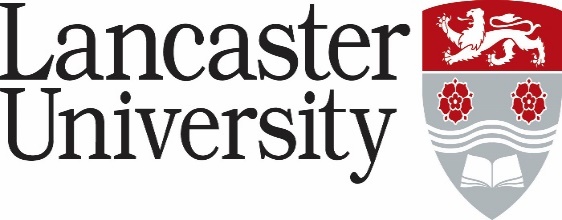 PERSON SPECIFICATIONStudent Programmes CoordinatorVacancy Ref: 0611-24*Application Form – assessed against the application form, curriculum vitae and letter of support. Applicants will not be asked to answer a specific supporting statement. Normally used to evaluate factual evidence e.g. award of a qualification. Will be “scored” as part of the shortlisting process.  Supporting Statements - applicants are asked to provide a statement to demonstrate how they meet the criteria. The response will be “scored” as part of the shortlisting process. Interview – assessed during the interview process by either competency based interview questions, tests, presentation etc.CriteriaEssential/ DesirableApplication Form / Supporting Statements/ Interview *Effective numeracy, literacy and word processing skillsEssentialApplication FormExperienced IT user, able to demonstrate:  appropriate and effective use of Microsoft Office packages, databases / customer records management systems; and the ability and willingness to adapt to work with new IT systems and software in an evolving digital environmentEssentialSupporting Statements/ InterviewTo convey an appropriate rationale and interest in applying for this particular post (covering letter)EssentialApplication Form/ InterviewAdvocate of customer care including experience of dealing with a range of customer queries/concerns in a professional mannerEssentialSupporting Statements/InterviewThe ability to present information in an accurate and appropriate format with close attention to detailEssentialApplication FormExperience of handling confidential information and knowledge of Data Protection legislationEssentialSupporting StatementsAbility to be self-motivating, use initiative and be able to delegate as appropriateEssentialInterviewEffective time management skills, experience of prioritising workload to meet competing deadlinesEssentialInterviewExcellent communication skills, both written and oralEssentialApplication Form / InterviewCommitment to ongoing personal development and trainingEssentialInterview